Установка селективной пайки выводных компонентов InlineAST MSI-400TW2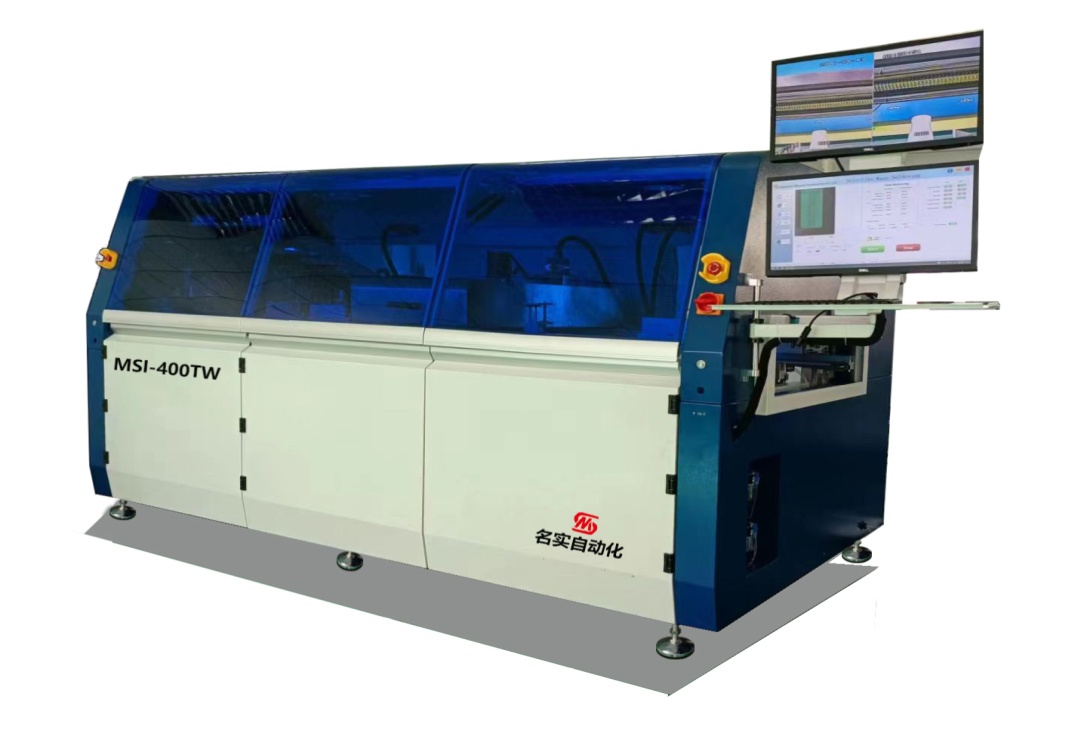 ОсобенностиСистема «All-in-one», одновременная пайка до 4 плат. Одинарный модуль флюсователя, одинарный модуль преднагрева и одинарный модуль пайки значительно повышают эффективность производства;Отдельные платформы для флюсования и пайки;Высокое качество пайки;SMEMA-интерфейс для встраивания установки в линию;Полный контроль процесса с помощью ПК. Все параметры устанавливаются с ПК и хранятся в меню печатной платы (движение модуля пайки по осям X/Y/Z , температура припоя, тип флюса, тип припоя, температура N2 и т.д.), обеспечивая отслеживаемость и повторяемость процесса.Стандартная комплектация установкиСистема контроля процесса пайки (ПК и монитор; камера для отображения процесса пайки в режиме реального времени; система управления перемещением) – 1 комплект;Платформа флюсователя (Платформа перемещения по осям Х/У; ШВП + линейные направляющие; сервомоторы и драйвера) – 1 комплект;Флюсователь (Импортный клапан флюсователя 2 шт; емкость для флюса; пневмосистема флюсователя) – 1 комплект;Система преднагрева	(ИК-подогрев сверху) – 2 комплекта;Система перемещения модулей пайки (Чугунная платформа для перемещения по осям X/Y/Z; ШВП + линейные направляющие; сервомоторы и драйвера) – 1 комплект;Модуль пайки (15 кг емкость для припоя; система предупреждения перегрева припоя; система подогрева азота, подаваемого в зону пайки; стандартный набор насадок - 2.5 мм, 3.0 мм, 4.0 мм, 5.0 мм, 6.0 мм) – 2 комплекта;Конвейер (Независимый цепной конвейер с шаговым мотором в зоне флюсования и преднагрева; система фиксации платы в зоне флюсования и преднагрева; независимый конвейер с роликовым конвейером и шаговым мотором в зоне пайки; система фиксации платы в зоне пайки) – 1 комплект;Корпус (корпус, крышка, покраска) – 1 комплект.Программное обеспечениеПрограммное обеспечение, разработанное компанией из США для платформы Windows 7, обеспечивает превосходную отслеживаемость процесса;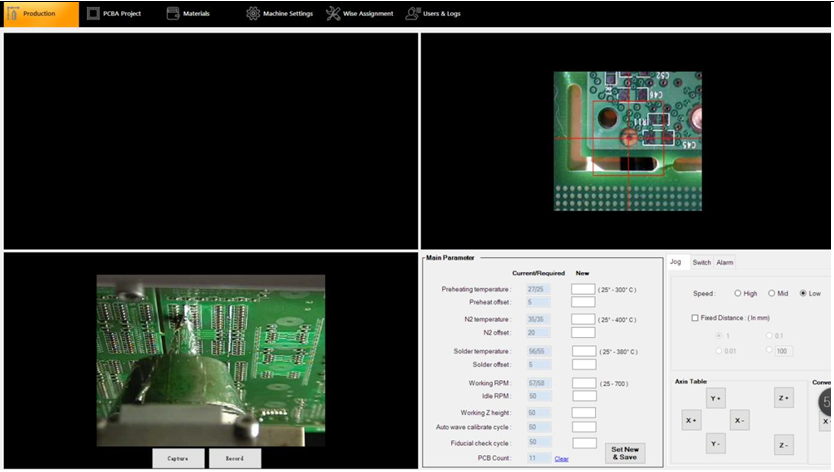 Возможность использования отсканированного изображение платы для написания программы с настройкой скорости перемещения, задержки, мест пропуска пайки, высоты по оси Z, высоты волны и т.д., таким образом можно создавая программу для различных участков плат;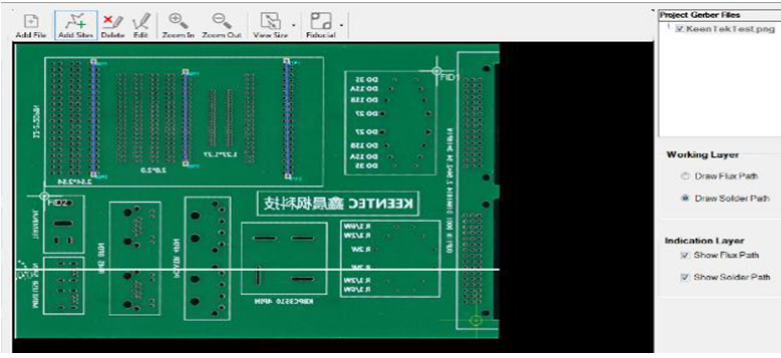 Отображение процесса пайки в режиме реального времени с помощью камеры;Постоянный контроль с ПК различных параметров процесса (температура, скорость, давление и пр.);Возможность модернизации системы постоянным автоматическим контролем высоты волны припоя через определенное количество плат для проверки и калибровки, обеспечивающих стабильность волны;Хранение всей информации о плате в одном файле. Оператор всегда может посмотреть всю информацию о пайке этой платы: размеры, изображение, тип флюса, тип припоя, размер насадки, температуру пайки, температуру N2, траекторию перемещения насадки, высоту волны и пр., что обеспечивает простоту отслеживания при пайке большого количества одинаковых изделий;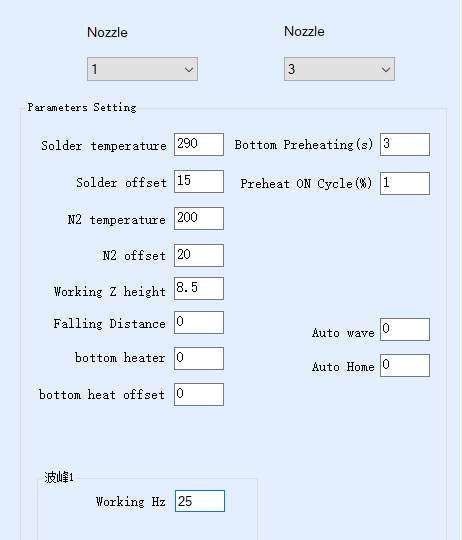 Система перемещенияСовременная высокоскоростная легкая алюминиевая система перемещения по осям.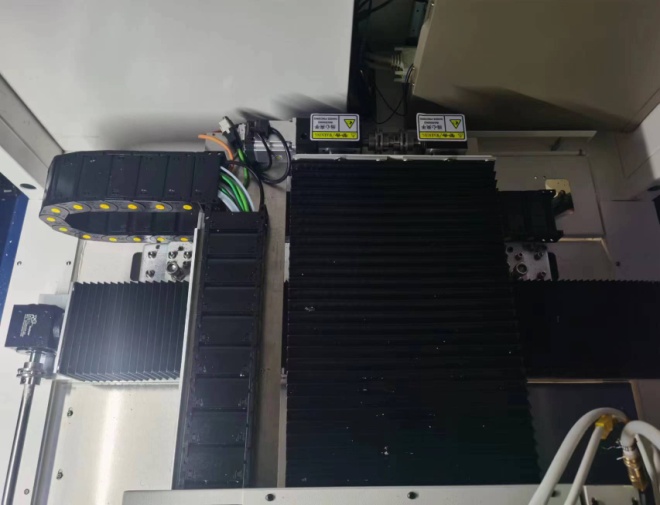 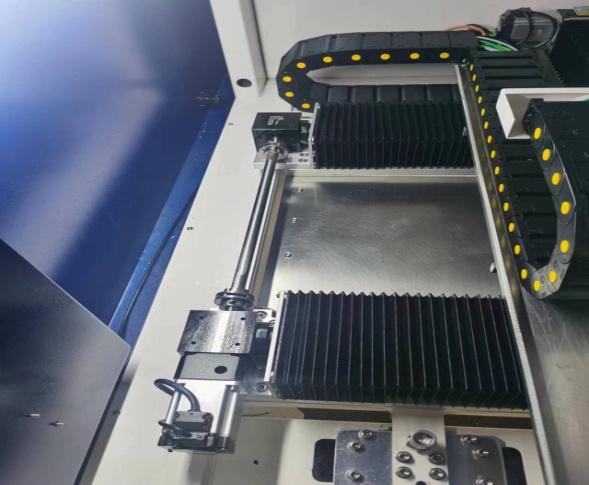 Сервомоторы и драйверы PANASONIC совместно с качественными ШВП и линейными направляющими обеспечивают высокую точность перемещения, низкий уровень шума и высокую повторяемость;Кожухи для защиты подвижных частей от пыли и флюса.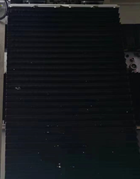 Система флюсованияИмпортная высокоскоростная насадка для распыления флюса обеспечивает отличное флюсование при небольшом расходе.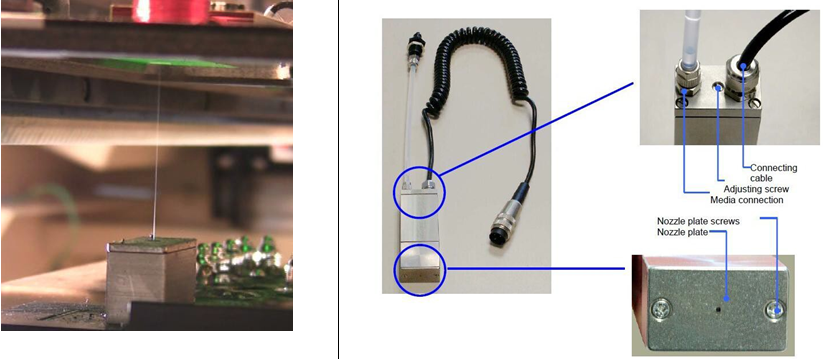 Флюс хранится в пластиковой емкости внутри машины.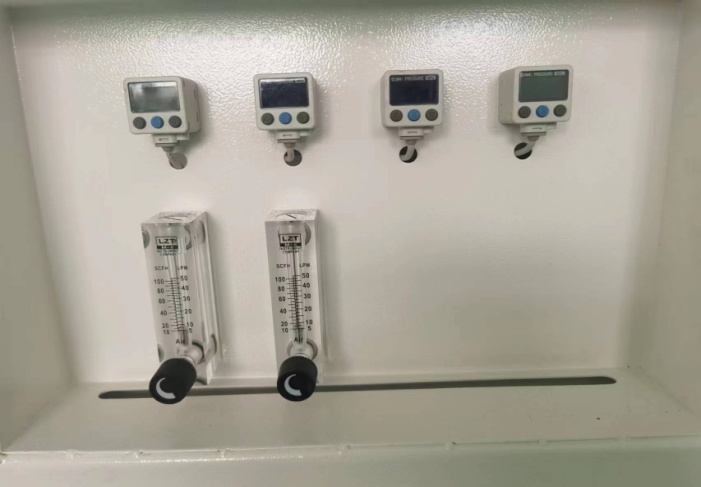 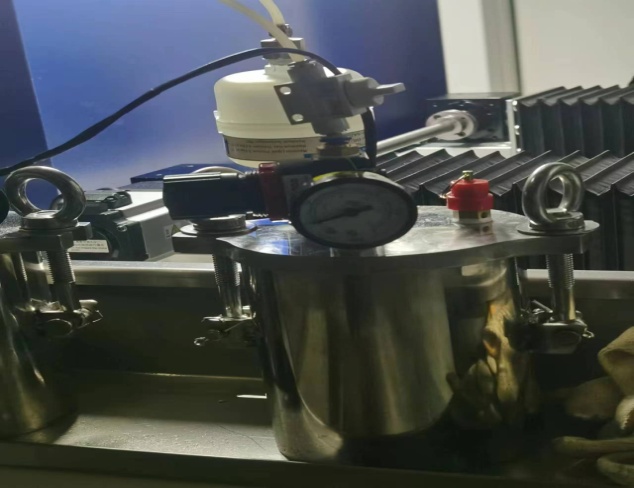 ПреднагревИК-подогрев снизу и сверху платы;Регулируемая с ПК температура преднагрева 0-100%.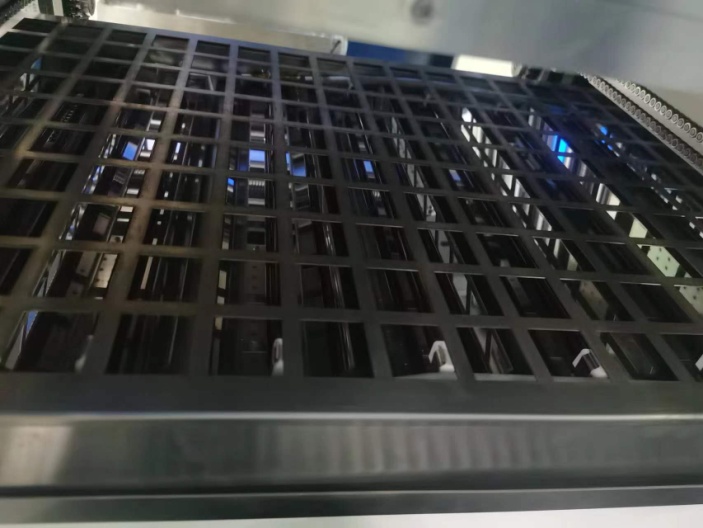 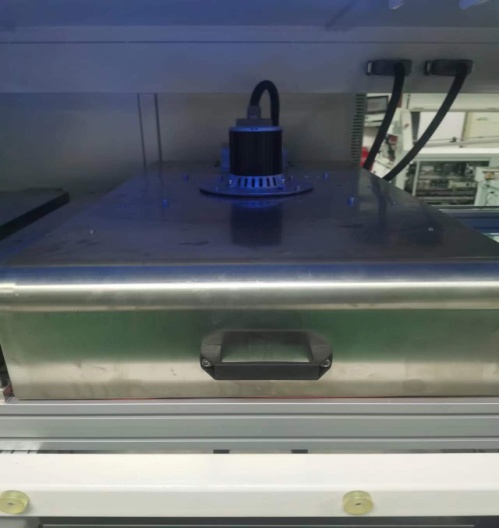 Модуль пайки (2 ванны для припоя)2 модуля пайки с независимой регулировкой температуры, температуры N2, высоты волны. Модули установлены на 2 платформы с регулировкой расстояния;Температура пайки, температура N2, высота волны, калибровка волны и пр. настраиваются с помощью ПО;Ванны для припоя, изготовленная из титана, с внешним чугунным нагревателем, обеспечивают надежный и быстрый нагрев;Быстросъемное соединение обеспечивает быструю замену ванн для припоя;Подогрев азота для лучшей смачиваемости и уменьшения припойной пыли;Контроль уровня припоя в ванне.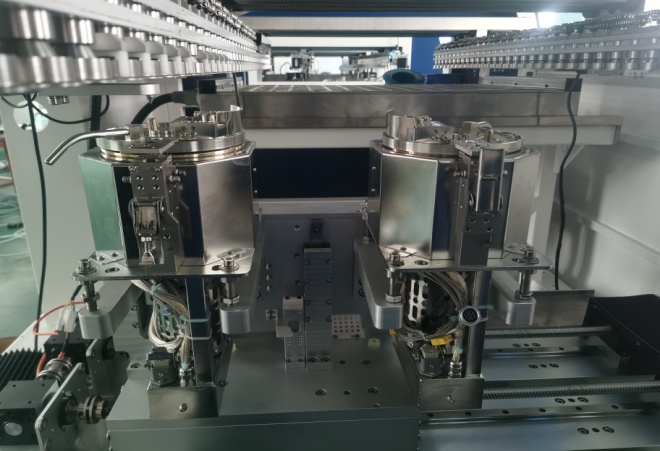 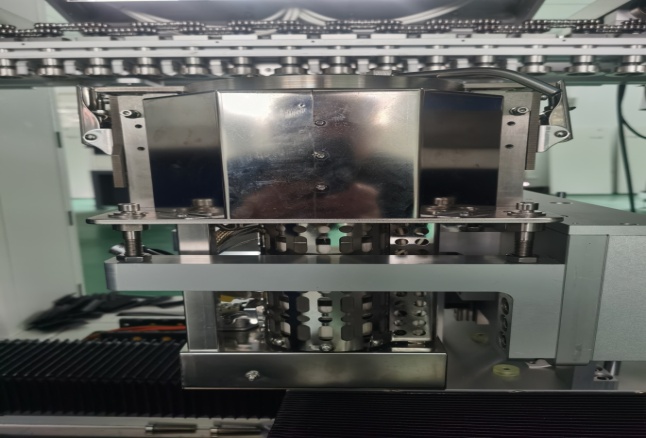 Конвейерная системаШаговые моторы обеспечивают точность перемещения;Роликовый конвейер из нержавеющей стали с шаговым мотором в зоне пайки, данная конструкция обеспечивает перемещение насадки по всей плате (технологическое поле всего 3 мм по краям платы);Надежный механизм фиксации платы.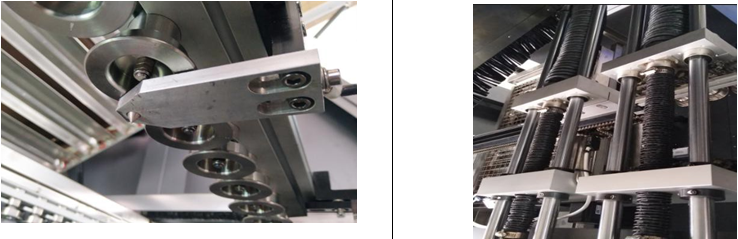 Корпус печиНадежно сваренный металлический каркас обеспечивает отсутствие вибрации и устойчивость установки.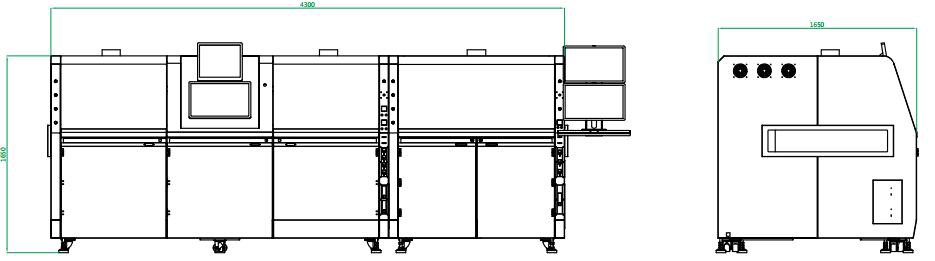 Технические характеристикиГабариты платы, макс.: 500х230 *2 ммТехнологическое поле: 3 ммКонвейер: цепной в зоне флюсования и преднагрева + роликовый в зоне пайкиКонвейер: управление PLC + контроллер; ширина 300-600 мм; толщина 1-4 мм; направление Л-П, высота 900±30 ммВысота компонента сверху: 100 ммВысота компонента снизу: 30 ммНагрузка на конвейер, макс.: 10 кгМатериал направляющих конвейера: алюминийПеремещение в зоне флюсования: оси X, Y; сервоприводы; точность ±0.05 ммНасадка, зона флюсования: струйный клапанЕмкость для флюса: 1 лПреднагрев: ИК сверху и снизу, мощность нагревателя: 16 кВт, температура 25-240°СПеремещение в зоне пайки: оси X, Y, Z; сервоприводы Panasonic; ШВП Hiwin; точность ±0.05 ммМодули пайки: 2 шт.Емкость ванны для припоя: 13 кг х 2 шт.Контроль температуры, зона пайки: PIDВремя выхода в режим, зона пайки: 60-70 минТемпература, зона пайки, макс.: 350°СМощность нагревателя, зона пайки: 1.2*2 кВтМатериал насадок: высокоуглеродистый сплавНасадки: 5 шт. (3.0 мм, 4.0 мм, 5.0 мм, 6.0 мм, 8.0 мм) + возможность разработки индивидуальныхПодогреватель N2: естьТемпература N2: 0-350°СN2: 0.3-0.4 МПа; 1-2м3/ч на каждую ванну, всего >4 м3/ч; степень чистоты >99.998%Вытяжка: зона флюсования 800-1000 м3/ч, зона пайки 600-800 м3/чПневмопитание: 0.3-0.5 МПа, 8-12 л/минЭлектропитание: 3ф 380ВПотребление электроэнергии, среднее/пиковое: 10-15 / 35 кВтГабариты: 4100х1650x1650 ммВес: 1800 кг